אלביאן פועל בתחום התרגום משנת 2002, ומתמחה בשרותי תרגום מהשפה העברית והאנגלית אל השפה הערבית במגוון תחומים, וגם תרגום בשפות עברית, אנגלית, ורוסית.היתרונות שלנואלביאן שם לו לדגש מספר נושאים, אשר בגינם לקוחות המשרד עובדים עימו מיום היווסדו ומביאים עמם לקוחות חדשים לעבוד עימו:מקצועיות ללא פשרות באיכות התרגוםמחירים סבירים והוגנים עמידה בלוח הזמנים במסירת העבודותשמירת סודיות מוחלטתהתחומים שלנואלביאן עוסקת במתן פתרונות תרגומיים במגוון תחומים:תרגום בתחום הרפואי ותרגום מחקרים קליניים תרגום בתחומים מדעיים שוניםתרגום משפטי תרגום טכניעריכה לשונית והגההקריינות בערביתתמלולעיצוב גרפיעימוד והכנה לדפוסשיטות וביצועהתרגום נעשה תוך שימת דגש על איכות שפת היעד, וזאת מבלי לפגוע במהות הטקסט המקורי. שמירה על אחידות המושגים.אלביאן תרגומיםפרופיל המשרדinfo@albyan.net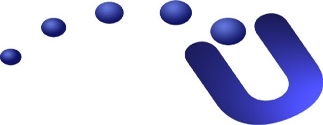 Albyan Translations    